ΕΠΑΝΑΛΗΠΤΙΚΕΣ ΕΡΩΤΗΣΕΙΣ ΚΑΤΑΝΟΗΣΗΣ ΕΝΟΤΗΤΩΝ ΚΟΙΝΩΝΙΚΗ ΚΑΙ ΕΠΑΓΓΕΛΜΑΤΙΚΗ ΑΓΩΓΗΜΑΡΓΑΡΙΤΑ ΣΟΥΛΤΑΝΗ (ΚΛΑΔΟΣ ΚΟΙΝΩΝΙΚΩΝ ΕΠΙΣΤΗΜΩΝ)Τις προηγούμενες μέρες ασχοληθήκαμε με το θέμα των καιρικών συνθηκών και του χιονιού και δώσαμε σχετικές οδηγίες. Μιλήσαμε επίσης για τους ανθρώπους που θα μας βοηθήσουν σε κατάσταση έκτακτης ανάγκης. Πριν ξεκινήσω τις ασκήσεις, σκέφτομαι… Τι ήξερα πριν; Τι καινούριο έμαθα; Κατάλαβα τα όσα έμαθα; Είμαι σίγουρος ή σίγουρη, ότι θυμάμαι τα όσα έμαθα;Χρειάζεται να επαναλάβω την ανάγνωση των φυλλαδίων;Συζήτησα με τους γονείς ή τους συγγενείς μου για αυτά τα θέματα;Μπορώ να προτείνω κάτι άλλο;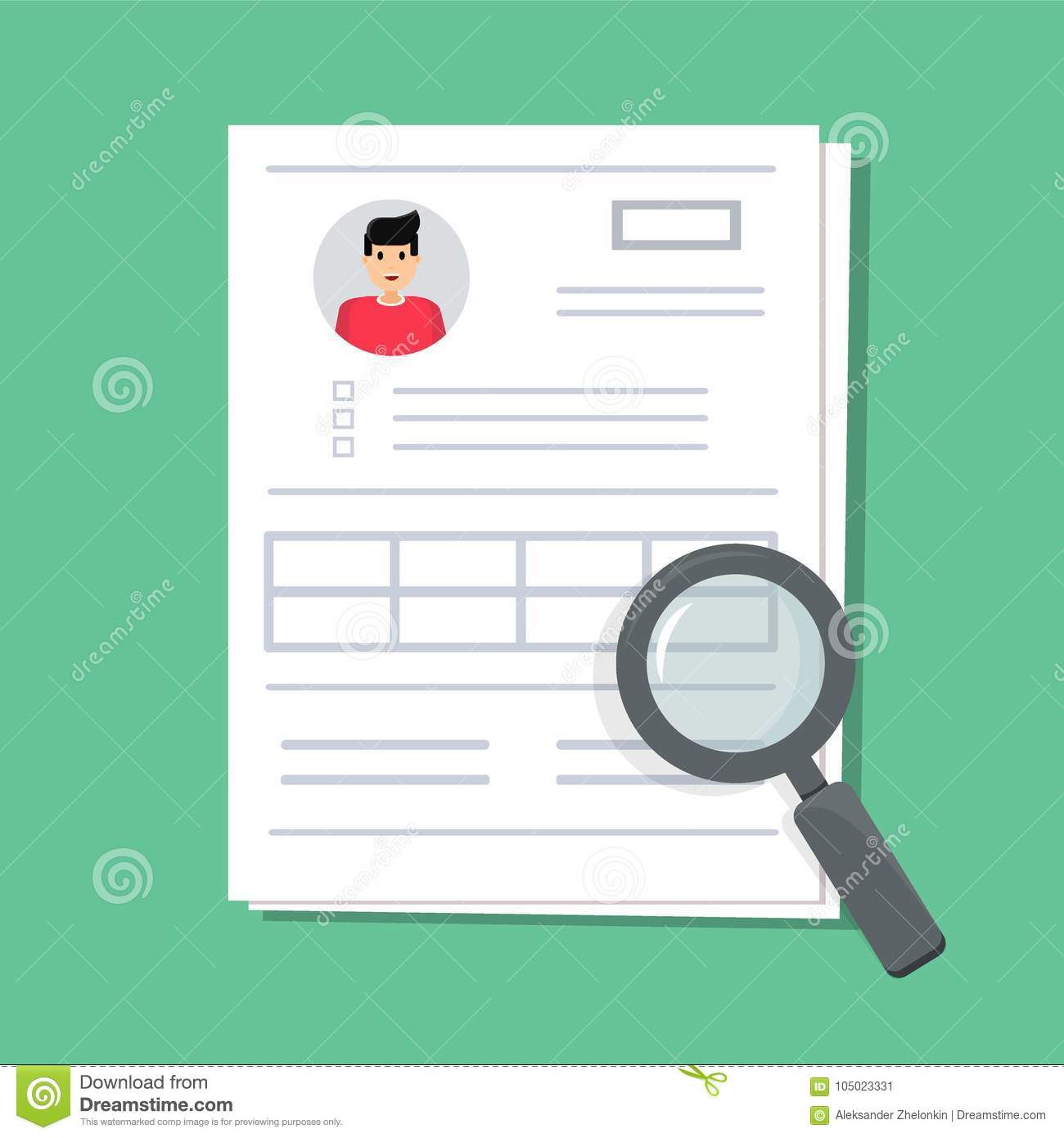 Ώρα της σκέψης..ΑσκήσειςΗμέρες χιονιούΣε ποια εποχή βρισκόμαστε;   …………………………………………………………………………Σε ποιο μήνα βρισκόμαστε;     …………………………………………………………………………Τι καιρό είχε αυτήν την εβδομάδα; ……………………………………………………………………Τι σου έκανε εντύπωση; ……………………………………………………………………………….Η θερμοκρασία ποιες τιμές είχε; ………………………………………………………………………Ποια ρούχα επέλεξες αυτήν την εβδομάδα; …………………………………………………………Ποια φαγητά επέλεξες να φας τις κρύες μέρες που πέρασαν; ……………………………………Βγήκες από το σπίτι αυτές τις μέρες; ………………………………………………………………..Αν βγήκες, ακολούθησες τους κανόνες; …………………………………………………………….Είδες κάτι που σου έκανε εντύπωση; …………………………………………………………………11. Αν κάποιος γνωστός σου ή συγγενής σου μετακινήθηκε με αυτοκίνητο, αντιμετώπισε προβλήματα; Τι έκανε;……………………………………………………………………………………………………………………………………………………………………………………………………………………………………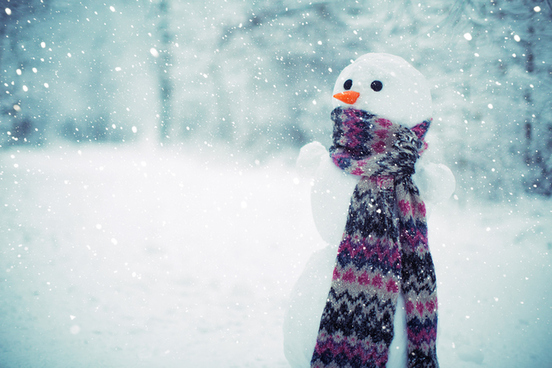 Επαγγέλματα που σώζουν ζωές- Καταστάσεις εκτάκτου ανάγκης12. Σε περίπτωση που κάποιον τον πονά πολύ η καρδιά του, καλούμε το……………..13. Σε περίπτωση που δούμε φωτιά, καλούμε το………………………………………….14. Σε περίπτωση που κάποιος χτυπάει ένα παιδί, καλούμε το………………………….15. Σε περίπτωση που κάποιος σπάσει το πόδι του, καλούμε το ………………………………….16. Σε περίπτωση που στο λιμάνι κάποιος μας κλέψει το εισιτήριο πλοίου, καλούμε το…17. Σε περίπτωση που εγκλωβιστούμε σε έναν χώρο καλούμε το……………………18. Σε περίπτωση που μια γάτα είναι ψηλά στο δέντρο και δεν μπορεί να κατεβεί, καλούμε το……….19. Σε περίπτωση που κάποιος πάει να μπει παράνομα στο σπίτι μας καλούμε το……..20. Γράφω τα προσωπικά μου στοιχεία (όνομα, επίθετο, διεύθυνση, τηλέφωνο)……………………………………………………………………………………………………………………………………………………………………………………………………………………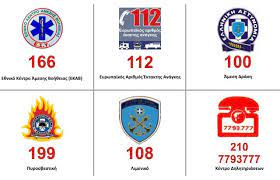 